Алексеевск муниципаль районында хезмәтне саклау буенча координация советы составына үзгәрешләр кертү турындаАлексеевск муниципаль районы башлыгының 2009 елның 24 сентябрендәге 42 номерлы карары белән расланган Алексеевск муниципаль районында хезмәтне саклау буенча координация советы турындагы Нигезләмәнең кадрлар үзгәрешенә һәм 7 пункты нигезендә туктап торуларына бәйле рәвештә  карар кылам:      1. Алексеевск муниципаль районы башлыгының «Алексеевск муниципаль районында хезмәтне саклау буенча координация советы турында» 2009 елның 24 сентябрендәге 42 номерлы карарының 2 нче кушымтасында: «Чурин Н.П.	- башкарма комитет җитәкчесенең социаль мәсьәләләр буенча урынбасары, совет рәисе урынбасары»сүзләрен түбәндәге сүзләр белән алмаштырырга:«Симашева А.В.	- башкарма комитет җитәкчесенең социаль мәсьәләләр буенча урынбасары, совет рәисе урынбасары».	           2. Әлеге карарның үтәлешен тикшереп торуны Татарстан Республикасы Алексеевск муниципаль районы башкарма комитеты җитәкчесе Н.К. Кадыйровка йөкләргә. Муниципаль район башлыгы					                  С.А. Демидов   ГЛАВА  АЛЕКСЕЕВСКОГОМУНИЦИПАЛЬНОГО РАЙОНАРЕСПУБЛИКИ ТАТАРСТАН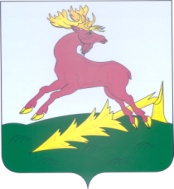       ТАТАРСТАН РЕСПУБЛИКАСЫ        АЛЕКСЕЕВСК         МУНИЦИПАЛЬ РАЙОНЫ       БАШЛЫГЫПОСТАНОВЛЕНИЕ30.04.2020п.г.т. Алексеевское   КАРАР                             № 40